D E C L A R A Ç Ã O	Em atendimento à Lei 9.784, de 29 de janeiro de 1999, que regula o Procedimento Administrativo no âmbito da Administração Pública Federal (art. 18, art.19, art. 20 e art. 21), os docentes abaixo relacionados declaram, após tomarem conhecimento da relação nominal dos candidatos inscritos para o processo seletivo do Programa de Pós-Graduação em Odontologia (Mestrado/Doutorado) para ingresso no 2º. semestre/2023, que não se encontram em situação de impedimento ou suspeição para participarem da banca examinadora do referido concurso.Legislação citada na DeclaraçãoI - Lei 9.784, de 29 de janeiro de 1999, que regula o Procedimento Administrativo no âmbito da Administração Pública FederalCAPÍTULO VII
DOS IMPEDIMENTOS E DA SUSPEIÇÃO        Art. 18. É impedido de atuar em processo administrativo o servidor ou autoridade que:        I - tenha interesse direto ou indireto na matéria;	        II - tenha participado ou venha a participar como perito, testemunha ou representante, ou se tais situações ocorrem quanto ao cônjuge, companheiro ou parente e afins até o terceiro grau;        III - esteja litigando judicial ou administrativamente com o interessado ou respectivo cônjuge ou companheiro.        Art. 19. A autoridade ou servidor que incorrer em impedimento deve comunicar o fato à autoridade competente, abstendo-se de atuar.        Parágrafo único. A omissão do dever de comunicar o impedimento constitui falta grave, para efeitos disciplinares.        Art. 20. Pode ser arguida a suspeição de autoridade ou servidor que tenha amizade íntima ou inimizade notória com algum dos interessados ou com os respectivos cônjuges, companheiros, parentes e afins até o terceiro grau.        Art. 21. O indeferimento de alegação de suspeição poderá ser objeto de recurso, sem efeito suspensivo.Nome do DocenteAssinaturaDataFrederico Santos Lages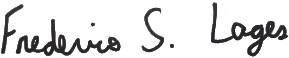 22/05/2023